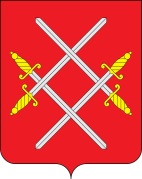 АДМИНИСТРАЦИЯ РУЗСКОГО ГОРОДСКОГО ОКРУГАМОСКОВСКОЙ ОБЛАСТИПОСТАНОВЛЕНИЕот __________________________ №_______О внесении изменений в Порядок предоставления субсидий социально ориентированным некоммерческим организациям, не являющимся государственными (муниципальными) учреждениями,осуществляющим деятельность на территории Рузского городского округа Московской области, утвержденный постановлением администрации Рузского городского округа «Об утверждении порядка предоставления субсидий социально ориентированным некоммерческим организациям, не являющимся государственными (муниципальными) учреждениями,осуществляющими деятельность на территории Рузского городского округа Московской области  от  27.03.2020   № 978В соответствии с Бюджетным кодексом Российской Федерации, Федеральным законом от 12.01.1996 N 7-ФЗ "О некоммерческих организациях", Федеральным законом от 06.10.2003 N 131-ФЗ "Об общих принципах организации местного самоуправления в Российской Федерации", руководствуясь Уставом Рузского городского округа  Московской области, Администрация Рузского городского округа постановляет:1. Внести изменения в Порядок предоставления субсидий социально ориентированным некоммерческим организациям, не являющимся государственными (муниципальными) учреждениями, осуществляющим деятельность на территории Рузского городского округа Московской области   от 27.03.2020 № 978 (далее – Порядок) следующие изменения: 1.1. Пункт 36 Порядка изложить в новой редакции: 36…Оказание имущественной поддержки социально ориентированным некоммерческим организациям осуществляется органами государственной власти и органами местного самоуправления путем передачи во владение и (или) в пользование таким некоммерческим организациям государственного или муниципального имущества. Указанное имущество должно использоваться только по целевому назначению. Некоммерческим организациям - исполнителям общественно полезных услуг меры имущественной поддержки предоставляются на срок не менее двух лет».    2. Опубликовать настоящее постановление в средствах массовой информации и разместить на официальном сайте  в сети Интернет.   3.  Контроль за исполнением настоящего постановления возложить на Первого заместителя Главы Администрации Рузского городского округа Пеняева Ю.А.Глава городского округа                                                                                Н.Н. Пархоменко